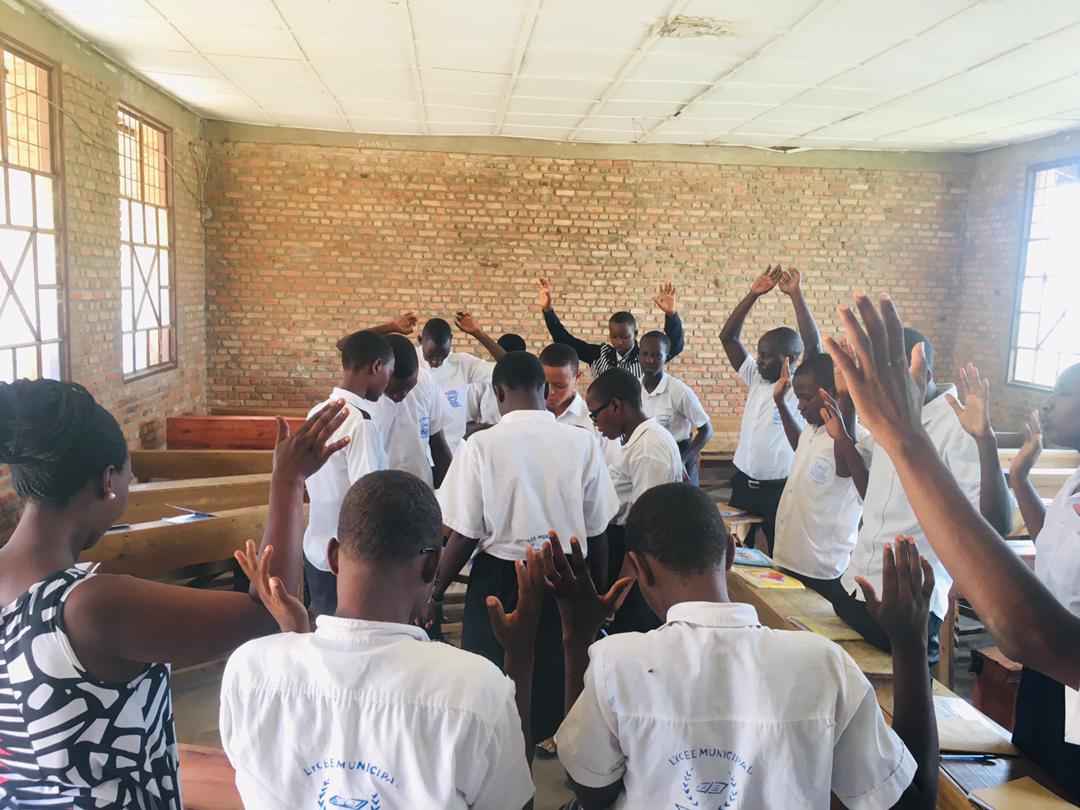 Prayer and best wishes for returnees